ترد في ملحق هذه الوثيقة ميزانية مؤت‍مر ال‍مندوبين ال‍مفوضين لعام 2014 (PP-14) لفترة السنتين 2015-2014 كما اعتمدها ال‍مجلس في دورته لعام 2013 ب‍موجب قراره 1359، وذلك لإحاطة ل‍جنة مراقبة ال‍ميزانية علماً بها.الدكتور ح‍مدون إ. توريه
الأمين العامال‍ملحقات: 1ال‍ملحـقمؤت‍مر ال‍مندوبين ال‍مفوضين لعام 2014 (PP-14)___________مؤت‍مر ال‍مندوبين ال‍مفوضين (PP-14)
بوسان، 20 أكتوبر - 7 نوفمبر 2014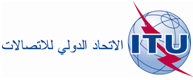 اللجنة 3الوثيقة 46-A16 يونيو 2014الأصل: بالإنكليزيةمذكرة من الأمين العاممذكرة من الأمين العامميزانيـة مؤت‍مر ال‍مندوبين ال‍مفوضين لعام 2014 (PP-14)ميزانيـة مؤت‍مر ال‍مندوبين ال‍مفوضين لعام 2014 (PP-14)الاعتماداتميزانية السنتين 2015-2014(بآلاف الفرنكات السويسرية)ميزانية السنتين 2015-2014(بآلاف الفرنكات السويسرية)التكاليف الخاصة بالموظفينالتكاليف الخاصة بالموظفين1 300التكاليف الأخرى الخاصة بالموظفينالتكاليف الأخرى الخاصة بالموظفين48السفر في مهام رسميةالسفر في مهام رسمية50الخدمات التعاقديةالخدمات التعاقدية80استئجار الأماكن والمعدات وصيانتهااستئجار الأماكن والمعدات وصيانتها10المواد واللوازمالمواد واللوازم0حيازة الأماكن والأثاث والمعداتحيازة الأماكن والأثاث والمعدات3الخدمات العامة والداخليةالخدمات العامة والداخلية0نفقات متفرقةنفقات متفرقة0المجموعالمجموع1 491تكلفة الوثائقتكلفة الوثائقالترجمة (7 150 صفحة)الترجمة (7 150 صفحة)1 289النسخ (7 270 صفحة)النسخ (7 270 صفحة)485الاستنساخ (2 000 000 صفحة)الاستنساخ (2 000 000 صفحة)411المجموعالمجموع2 185